ВІННИЦЬКА МІСЬКА РАДАДЕПАРТАМЕНТ ОСВІТИКОМУНАЛЬНА УСТАНОВА«ЦЕНТР ПРОФЕСІЙНОГО РОЗВИТКУ ПЕДАГОГІЧНИХПРАЦІВНИКІВ ВІННИЦЬКОЇ МІСЬКОЇ РАДИ»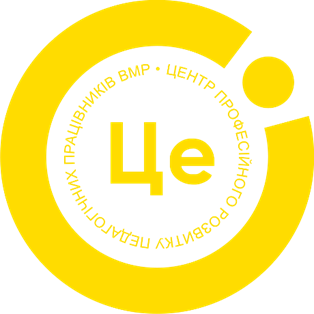 АНАЛІЗ ДІЯЛЬНОСТІкомунальної установи«Центр професійного розвитку педагогічних працівників»Вінницької міської радиВінниця – 2023Аналіз діяльності КУ «ЦПРПП ВМР» за 2023 р.Відповідно до річного плану роботи Департаменту освіти Вінницької міської ради, стратегії та річного плану роботи КУ «Центр професійного розвитку педагогічних працівників Вінницької міської ради» (далі - Центру), робота Центру відбувалась за 10-ма напрямами.В рамках роботи за НАПРЯМОМ 1. КОНСУЛЬТУВАННЯ ПЕДАГОГІЧНИХ ПРАЦІВНИКІВ З ПИТАНЬ ПРОФЕСІЙНОГО РОЗВИТКУ, здійснено більше 2000 консультацій (групових, індивідуальних, очних, дистанційних) за такими напрямками: 39 консультацій з планування та визначення траєкторії професійного розвитку;6 консультацій з  питань проведення супервізії; 71 консультація з  розроблення документів закладу освіти; 42 консультації щодо особливостей організації освітнього процесу за різними формами здобуття освіти, у тому числі з використанням  технологій дистанційного навчання; 118 консультацій щодо впровадження компетентнісного, особистісно орієнтованого,  діяльнісного, інклюзивного підходів до навчання здобувачів освіти і нових освітніх технологій; 136 консультацій з  питань атестації та сертифікації; 125 консультацій з  питань Нової української школи (НУШ). Успішно продовжує діяти сервіс онлайн-замовлення консультацій, за допомогою якого було проведено 1385 консультацій виїзного та заочного типу.В рамках роботи за НАПРЯМОМ 2. ІНФОРМУВАННЯ ПЕДАГОГІЧНИХ ПРАЦІВНИКІВ З ПИТАНЬ ПРОФЕСІЙНОГО РОЗВИТКУ,  консультанти та психолог Центру здійснювали діяльність за 6 напрямками, відповідно до яких здійснювався постійний моніторинг та розміщення оновлень на сайті та ФБ-сторінці Центру з:нормативно-правової бази;нових програм та вебресурсів для підвищення кваліфікації  медпрацівників;інструментів та платформ для організації навчання з використанням технологій дистанційного навчання;запровадження освітніх інновацій;фахових конкурсів, програм обміну, грантів для педпрацівників.Ефективно діяла чотирирівнева система інформування педагогічних працівників ВМТГ з питань професійного розвитку. Зокрема, через сайт,  ФБ-сторінку установи, сторінку в Інстаграм та відповідні тематичні чати, групи в месенджерах.За підсумками роботи за 2023 рік у рамках інформування педагогічних працівників з питань професійного розвитку педагогічних працівників  консультантами та психологами Центру було розміщено на сайті Центру  481 матеріал: рекомендації та методичні розробки на допомогу педагогічним працівникам Вінницької МТГ. В 2022 році на сайті КУ «ЦПРПП ВМР» створена та модерується база суб'єктів підвищення кваліфікації. На сьогодні база містить  інформацію про 30 надавачів освітніх послуг.  Наразі триває робота над сайтом установи.Ефективно діє ФБ-сторінка Центру, що була створена 09 березня 2021 року. В 2023 році працівниками КУ «ЦПРПП ВМР» було створено 485 дописів. Загальне охоплення аудиторії за 2023 рік становить – 118212 відвідувачів.  В 2023 році було більше 3 тис. взаємодій з дописами.28 листопада 2023 року було створено сторінку Центру в Інстаграм. В листопаді – грудні 2023 року було розміщено 14 дописів та охоплено 29 читачів.Робота за НАПРЯМОМ 3. РОЗВИТОК ПРОФЕСІЙНИХ СПІЛЬНОТ ПЕДАГОГІЧНИХ ПРАЦІВНИКІВ ВМТГ включала роботу над створенням та активізацією діяльності професійних спільнот та розробки баз даних вчителів міста. У результаті було забезпечено роботу 27 професійних спільнот педагогічних працівників ВМТГ, що об'єднують більше 1860 вчителів та 980 вихователів закладів загальної середньої, дошкільної та позашкільної освіти Загалом було організовано та проведено 216 заходів (онлайн-семінарів 4; семінарів та семінарів – практикумів (офлайн) 38; вебінарів 31; конференцій  3, вебкоференцій  5; воркшопів 7 , з них 1 – онлайн; тренінгів 23; майстер-класів 21, з них  18 онлайн; інформаційних зустрічей 14; тематичних дискусії  3; професійно-мотиваційних практикумів  2; відзначень 3; змагань 9; брифінг, практичний інтенсив. Освітній табір «Vin BOOT EduCAMP- 2023»: ЗЗСО  -  22 	фахових  модулі, ЗДО -  8 фахових модулів)  для педпрацівників ВМТГ.В рамках роботи за НАПРЯМОМ 4. НАДАННЯ ПСИХОЛОГІЧНОЇ ПІДТРИМКИ ПЕДАГОГІЧНИМ ПРАЦІВНИКАМ, психолог Центру здійснювала роботу за наступними напрямками:нормативно-правове інформування педагогічного працівника щодо створення безпечного освітнього середовища (3);підвищення психологічної культури і компетентності педагогічного працівника (17);підтримка педагогічного працівника в особистісно-професійній трансформації (консультування) (5);розробка рекомендацій, інформаційних матеріалів (10);визначення та прогнозування особливостей діяльності педагогічних працівників (моніторинги) (2);У підсумку було проведено 7 вебінарів, 21 тренінг, 3 семінара практикума, 3 зустрічі в рамках освітнього табору, 2 інформаційних зустрічі та воркшоп для освітян ВМТГ,  розроблено 18 рекомендацій та статей, проведено 2 моніторинги: «Шляхи формування безпечного та здорового освітнього середовища» та «Обізнаність і компетентність щодо соціально-емоційного навчання».Також було проведено 16 заходів в спільноті працівників психологічної служби.Консультанти та психологи Центру також долучилися до розробки програм та занять для підвищення кваліфікації педпрацівників у межах НАПРЯМУ 5. ПІДВИЩЕННЯ КВАЛІФІКАЦІЇ ПЕДАГОГІЧНИХ ПРАЦІВНИКІВ ВМТГ. Зокрема було розроблено програми до 50 освітніх івентів з метою  підвищення кваліфікації педагогічних працівників ВМТГ.Також директор, консультанти та психологи Центру постійно підвищують свої загальні та фахові компетентності. Загалом у межах НАПРЯМУ 6. ПРОФЕСІЙНИЙ РОЗВИТОК ПЕДАГОГІЧНИХ ПРАЦІВНИКІВ ЦЕНТРУ було  успішно завершено навчання на 83 курсах та заняттях для підвищення кваліфікації педпрацівників.З метою розширення та розвитку мережі партнерства Центр провів понад 20 заходів у співпраці з громадськими організаціями та  закладами вищої освіти.Центр долучився до організації та проведення ІІ етапу Всеукраїнських учнівських олімпіад, загальноміських та всеукраїнських освітніх конкурсів та заходів для учнів та педагогічних працівників Вінницької МТГ. Консультант Центру Нарольська К.В. забезпечила ефективне функціонування бібліотечних фондів закладів освіти Вінницької МТГ,  виконавши замовлення, розподіл та видачу підручників ЗЗСО.Про освітній табір «VinBOOT EduCAMP 2023»З 21 серпня по 05 вересня 2023 року для педагогічних працівників Вінницької міської територіальної громади у рамках серпневої конференції було проведено освітній табір «Vin BOOT EduCAMP – 2023». У рамках табору для педагогічних працівників ВМТГ в змішаному форматі пройшло 30 фахових навчальних модулів та 114 експертних панелей. Більше 100 спікерів та запрошених гостей ділилися своїм досвідом та ідеями з понад 2000 освітянами ВМТГ. Було видано 2011 сертифікатів підвищення кваліфікації для педагогічних працівників ЗЗСО та 376 сертифікатів для педагогічних працівників ЗДО.Для забезпечення функціонування  центру професійного розвитку педагогічних працівників, зміцнення його матеріально-технічної бази  було придбано: системні блоки ASUS H510M/INTEL  (62420,00 грн.), монітори Philips 243V7QDAB (17116,00 грн.), акустична система (колонки для ПК Gemix TF-5 Black) (1339,00 грн.), пристрої безперебійного живлення 650VA-P LogicPower (7896,00 грн.), банер 2,20м *3м (1500,00 грн.). Проведений поточний ремонт для енергозбереження приміщення (заміна вікон) (110000,00 грн.).Надані послуги з встановлення джерела резервного живлення (39765,00 грн) та з електротехнічного огляду та перевірки електричних параметрів контура заземлення та електрообладнання  в приміщенні (4350,00 грн.).07.09.2023 року для створення безпечних умов праці для працівників та відвідувачів установи було перезаряджено 11 вогнегасників на суму 1195,00 грн.Двоє працівників КУ «ЦПРПП ВМР»: консультант Мельник Тарас Степанович (02.10.2023) та завідувач господарством Колівошко Людмила Новомирівна (02.10.2023) пройшли навчання з цивільного захисту (1972,80 грн). Один працівник КУ»ЦПРПП  ВМР»: консультант Мельник Тарас Степанович (16.11.2023) пройшов курси з охорони праці (1220,83 грн.).Поряд з цим є певні труднощі, які виникли під час роботи КУ «ЦПРПП ВМР», а саме:зміна стереотипу, що новостворена установа це не переформатування методичних кабінетів у Центри, це зовсім інші функції та завдання перед працівниками;відсутність нормативної бази щодо підвищення кваліфікації та фахового рівня працівників Центру;виконання Центром не передбачених Положенням завдань;створення медіапростору й організація медіаактивності працівників центру. Для забезпечення цього в штаті має бути фахівець, адже велике значення має створення позитивного іміджу діяльності закладу;покращення матеріально-технічної бази.